P O V Í D Á L E KCvičení mluvidel, s obrázky / procvičování jazyka podle obrázků – motivace příběhem / viz.níže 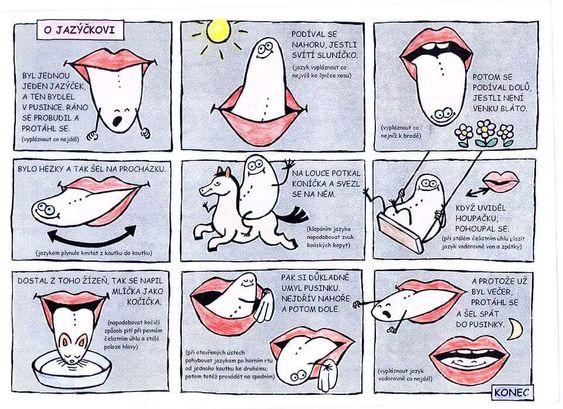 Podzimní říkadla, výslovnost, rytmizace, rýmy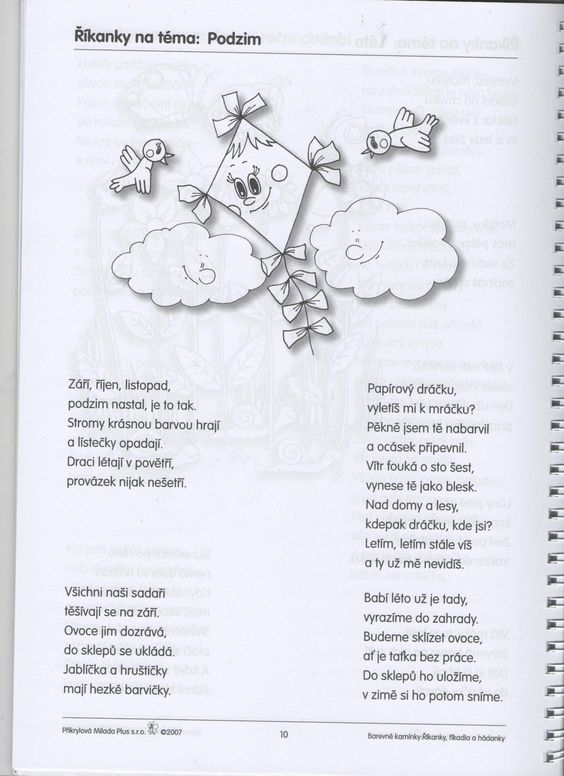 Skládačka „ drak“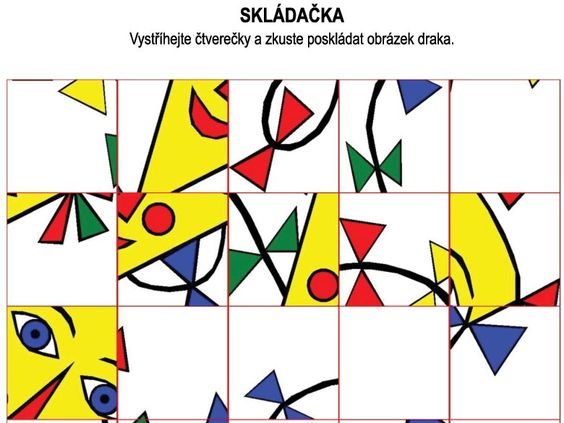 Užívání příslovců místa – rozstříhej dole jablíčka na čtyři části a vlep na správně místi dle pokynů, pak vyslovuj v celých větách, kde je jablíčko???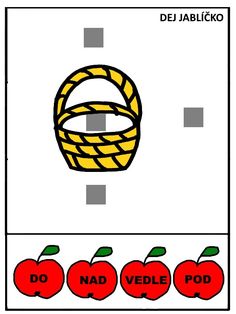 Grafomotorika „ déšť“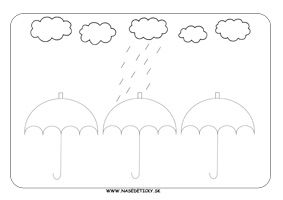 